Приложение 1Проведенные мероприятия с 24.05.2021 г. по 30.05.2021 г.Запланированные мероприятия с 31.05.2021 г. по 06.06.2021 г.№НаименованиеСроки проведенияКраткое описание1Районный конкурс профессионального мастерства «Лучший библиотекарь – 2021»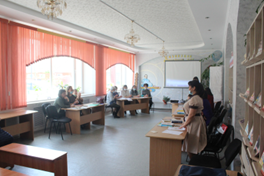 27.05.21 г.27 мая в России отмечают «Общероссийский день библиотек». В честь этого праздника в библиотеке провели конкурс «Лучший библиотекарь – 2021 года» среди библиотекарей Аскизского района. Конкурсантов было 7 (ЦРБ, Катановская, Луговская, Оттинская, Бельтирская, Усть-Таштыпская, Казановская библиотеки). Конкурс проводился с целью повышения профессионального мастерства библиотечных специалистов, раскрытия профессионального и творческого потенциала. Участники выполняли конкурсные задания. Для оценки конкурсных заданий создано было жюри. Участники были награждены дипломами и сертификатами, а также благодарственными письмами и памятными призами.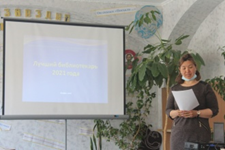 2Юбилейное общее собрание членов Ассоциации «Совет муниципальных образований Республики Хакасия» 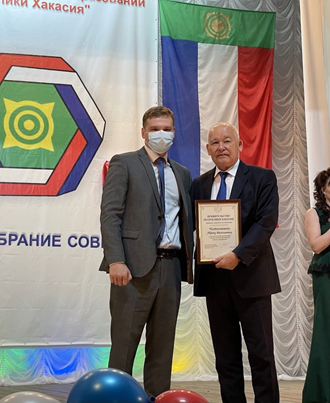 28.05.21 г. 28.05.2021 в Аскизском РЦКД проведено 13-ое Общее Собрание членов Ассоциации "Совет муниципальных образований Республики Хакасия" посвященное 15 летию Совета. Поздравить со знаменательным событием членов Ассоциации прибыл Глава региона Валентин Коновалов. Почетными грамотами, наградами и знаками отличия были отмечены главы муниципальных образований. Председатель Ассоциации и глава Аскизского района Абрек Челтыгмашев отчитался о проделанной работе за 2019-2020 годы и рассказал о приоритетных направлениях деятельности Совета на 2021 и 2022 годы. Отрадно что сегодня все главы муниципальных образований Республики в самом сердце Хакасии, где их тепло и торжественно встретили работники культуры Аскизского РЦКД, подарив им красочные и яркие творческие номера. 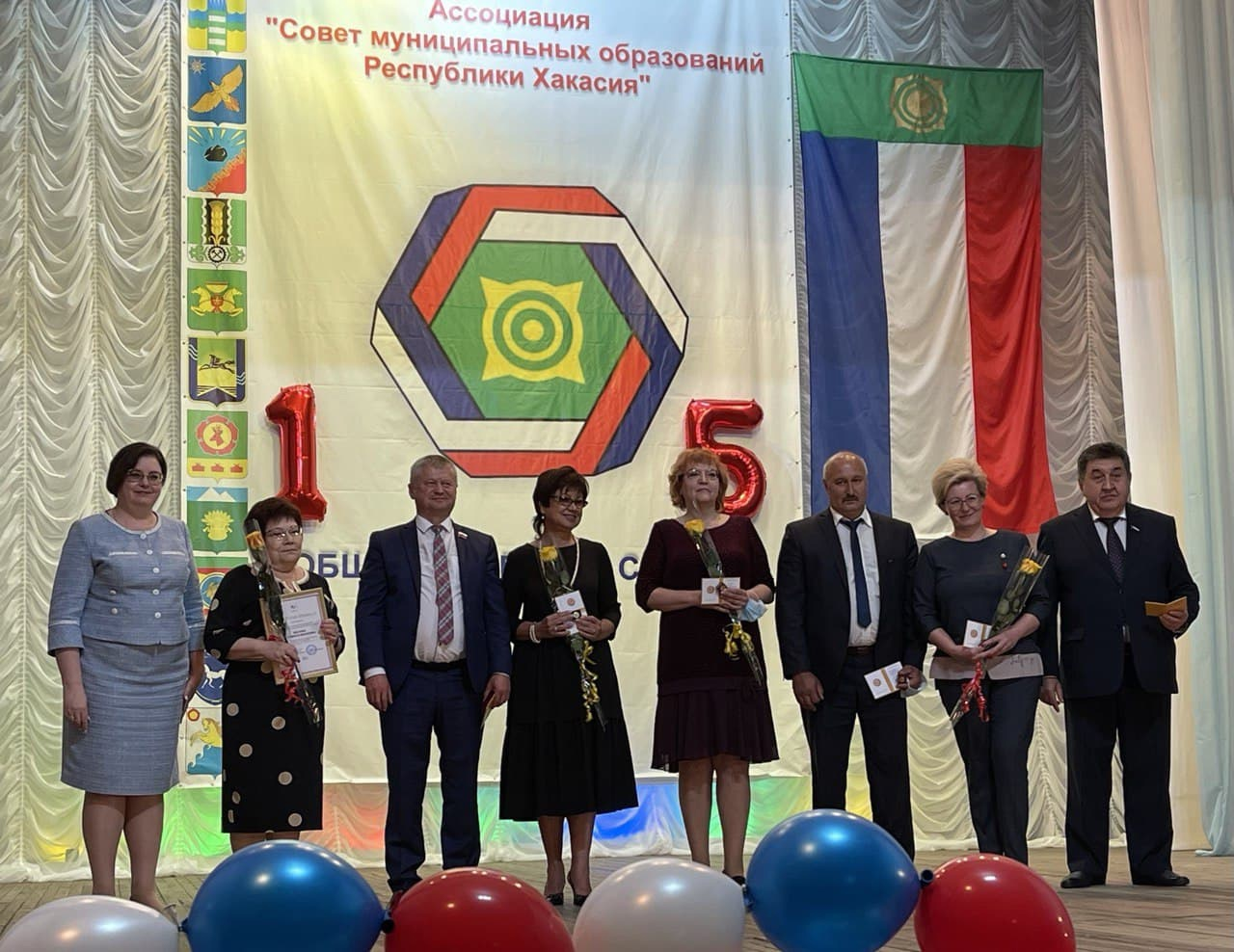 №Наименование мероприятияСроки проведенияОтветственный1День защиты детей01.06.21 г.МБУК «АКМ им. Н.Ф. Катанова»,Центральная детская библиотека,МАУК МЗ «Хуртуях тас», МБУК Аскизский РЦКД.2Районное мероприятие «Айран сузы»04.06.21 г.МАУК МЗ «Хуртуях тас»